MinutesThursday 27 August 2020 - 9.30am-11.30amThe next Wyndham Workers with Young People Network meeting is scheduled for Thursday 8 OctoberWelcome and Introductions
Paula Hearnden, Senior Youth Support Officer – Wyndham City Council Youth Services Acknowledgement of the Kulin Nation
“I wish to acknowledge the peoples of the Kulin Nation as the Traditional Owners of the land on which we are gathered and pay respect to their elders, past and present. I also wish to pay respect to any Elders from other communities and acknowledge any future young leaders who are here”Presentation: Gabi Orosz – Project Officer -Centre for Multicultural Youth

 
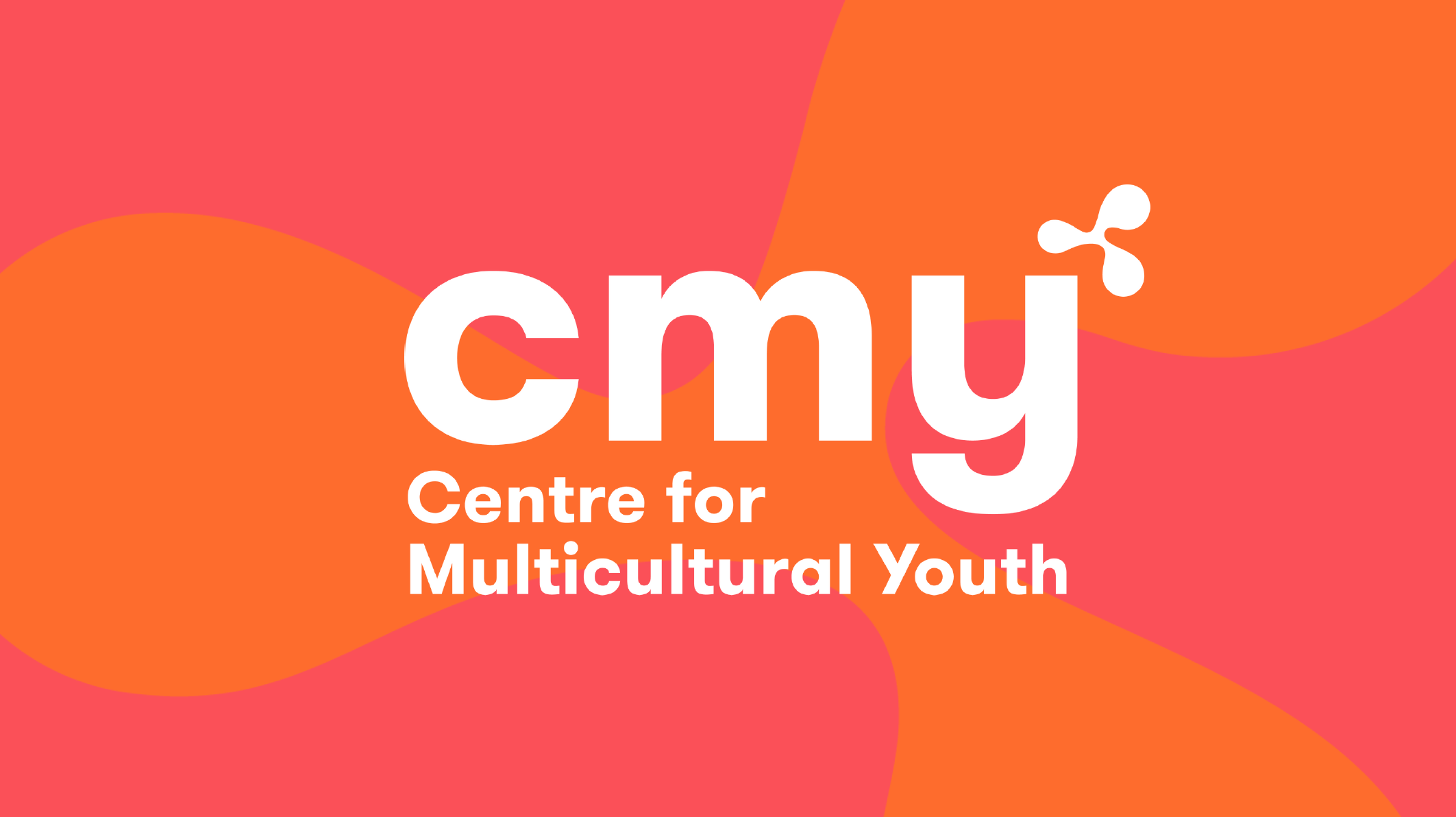 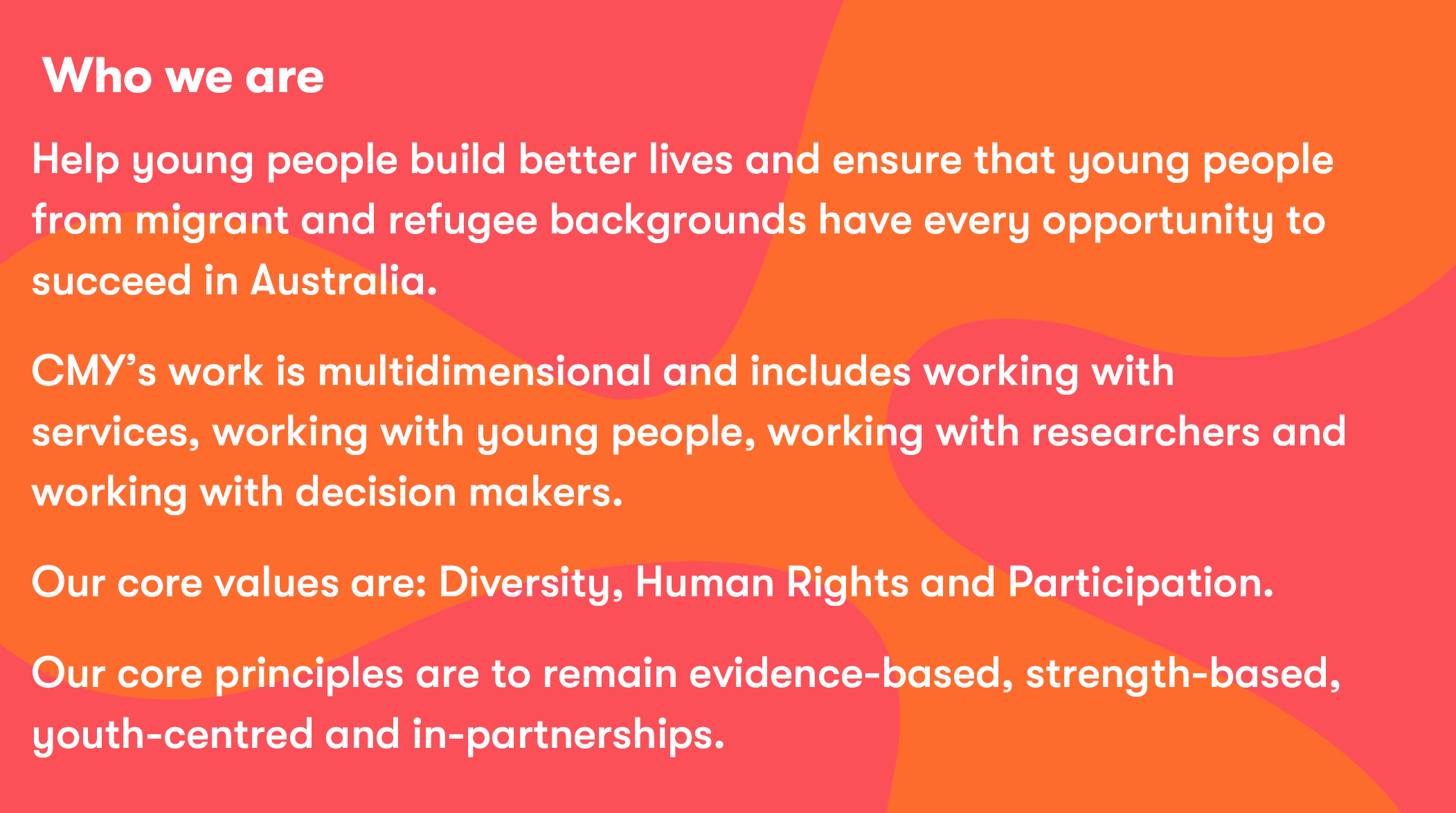 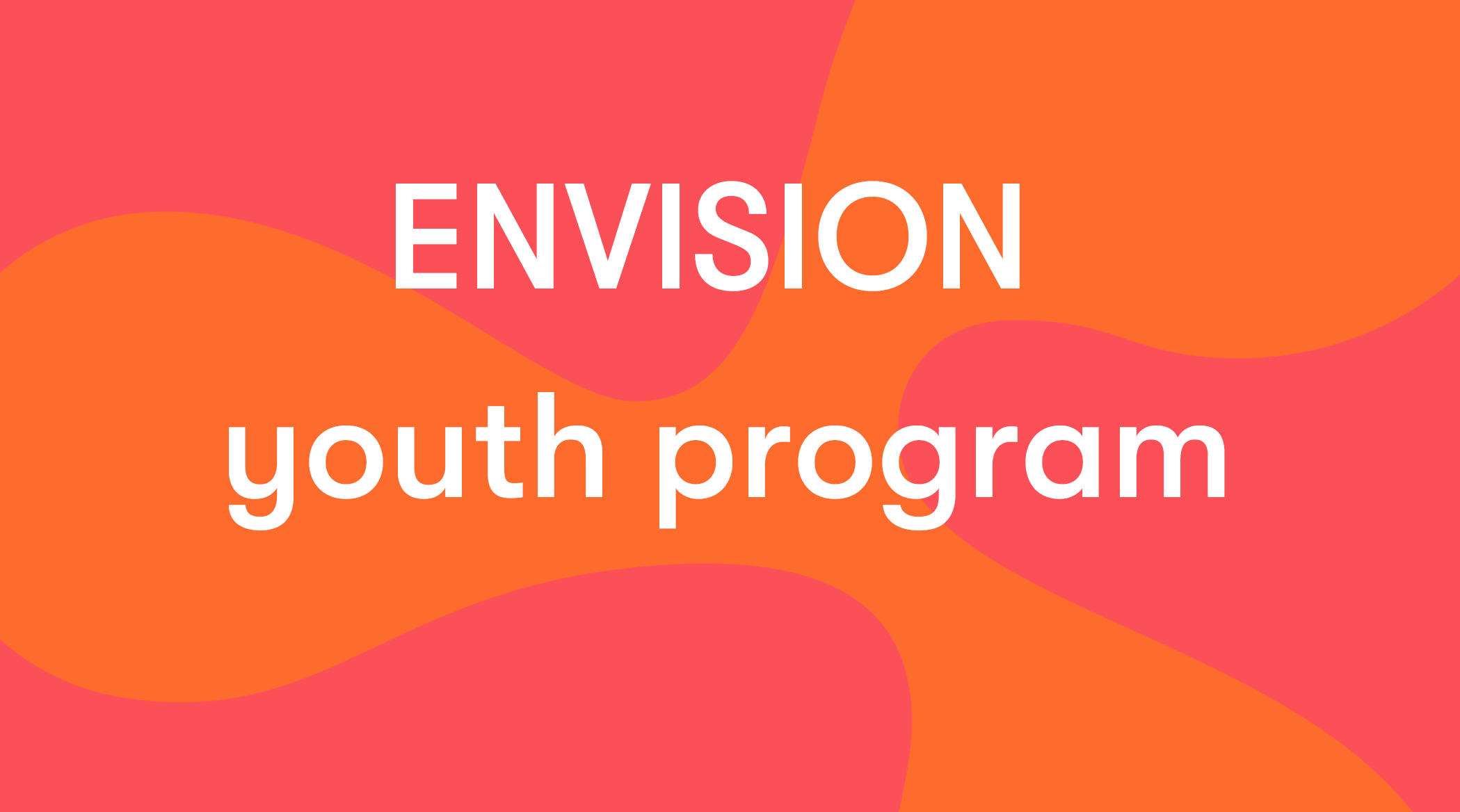 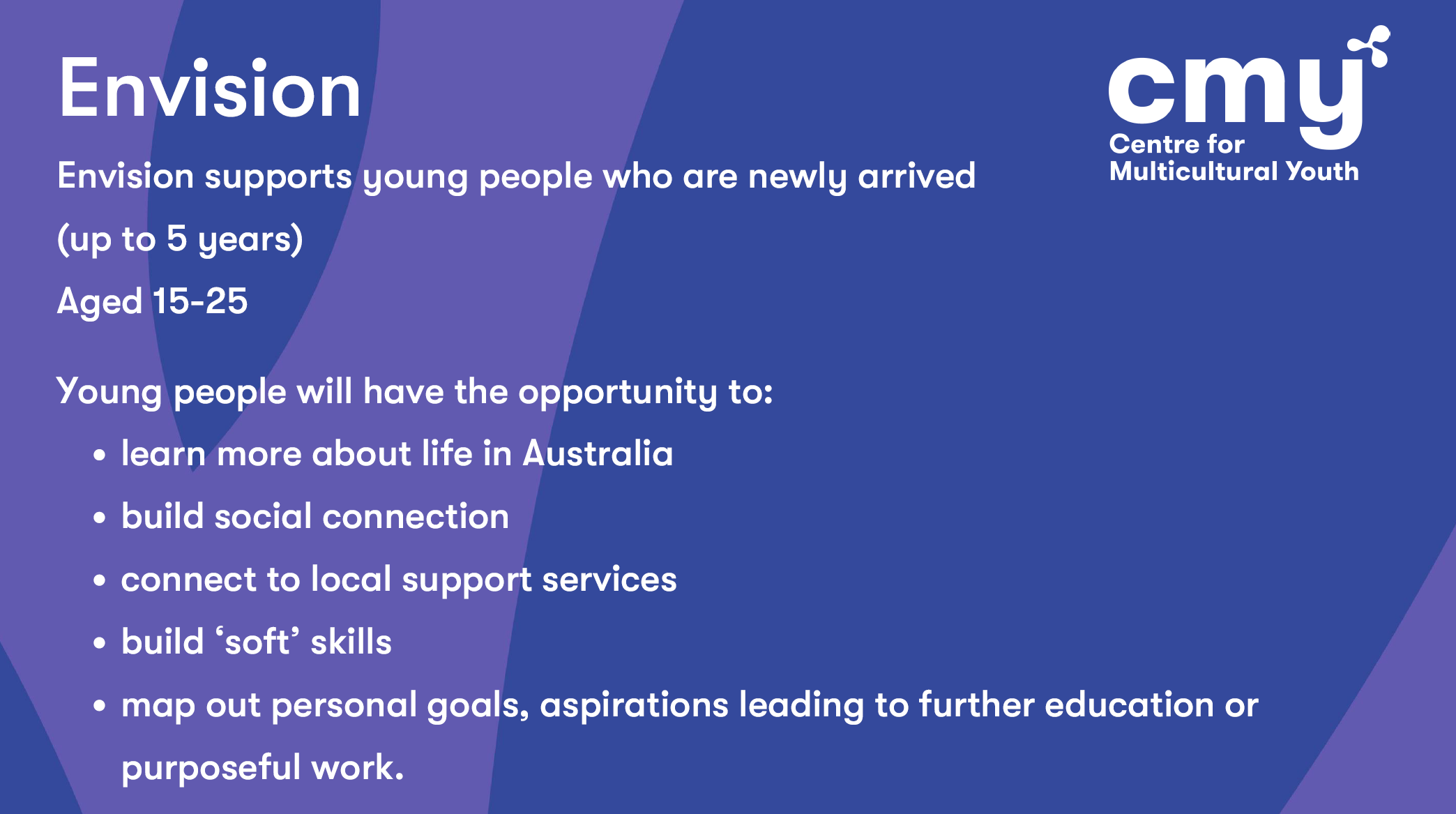 Presentation continued: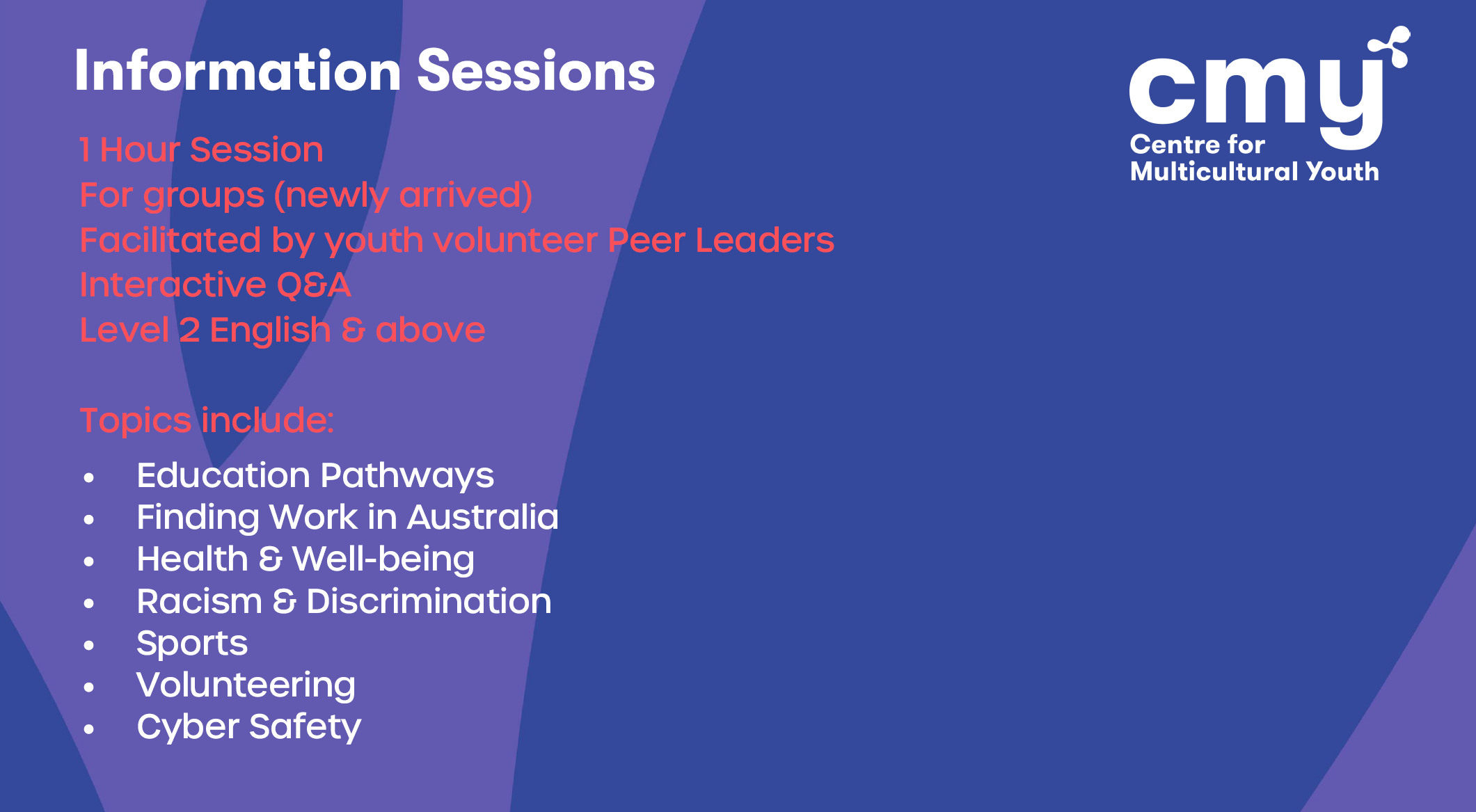 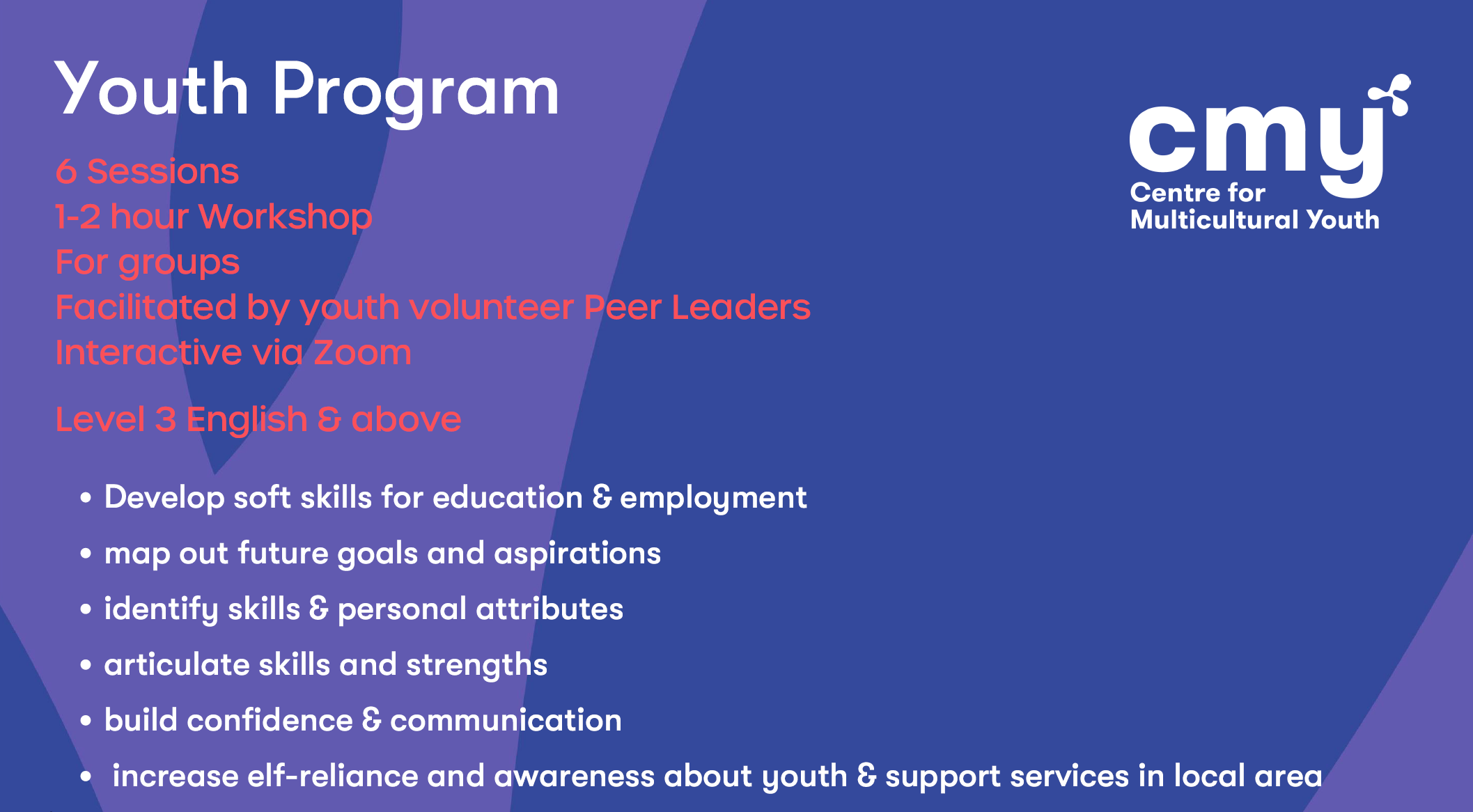 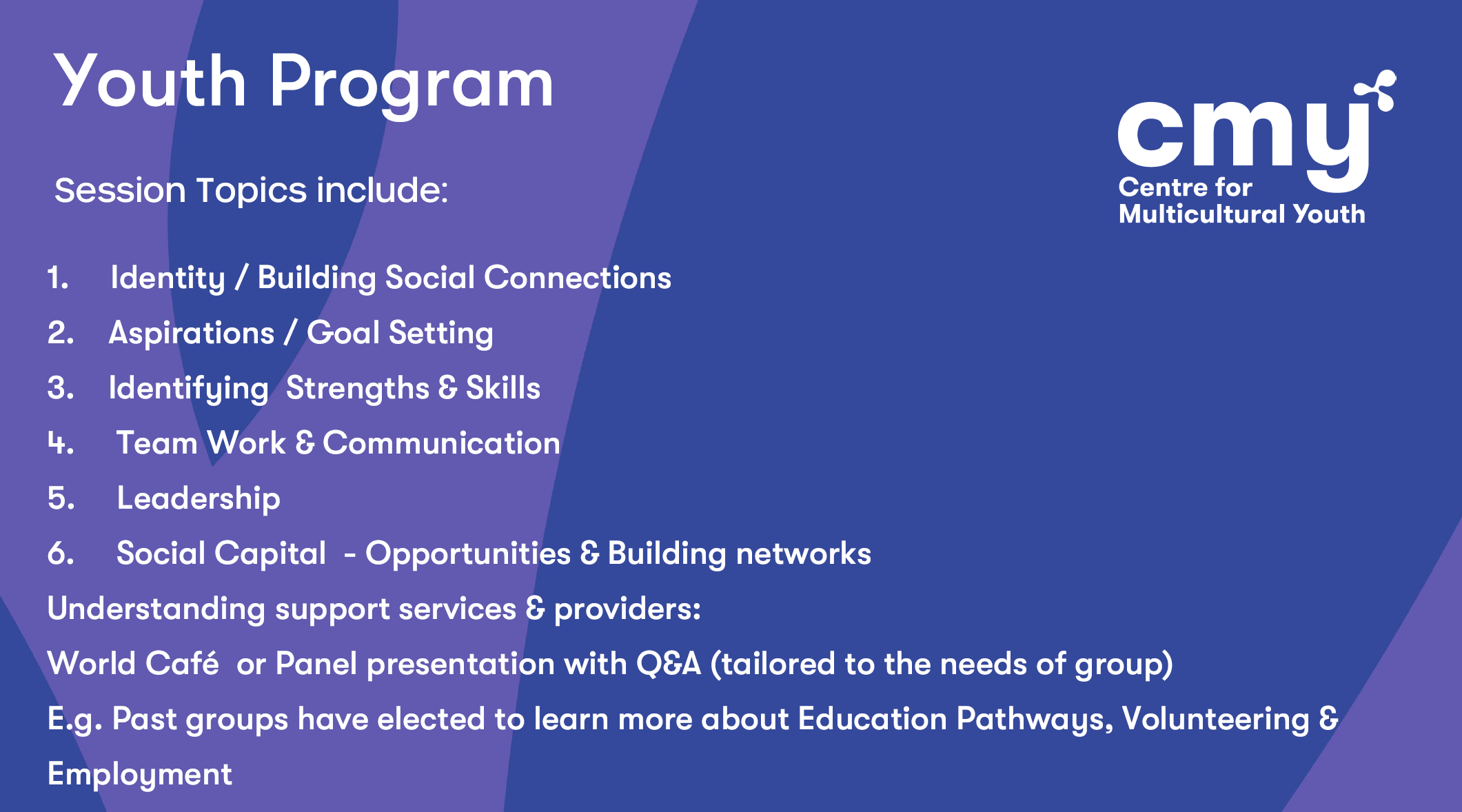 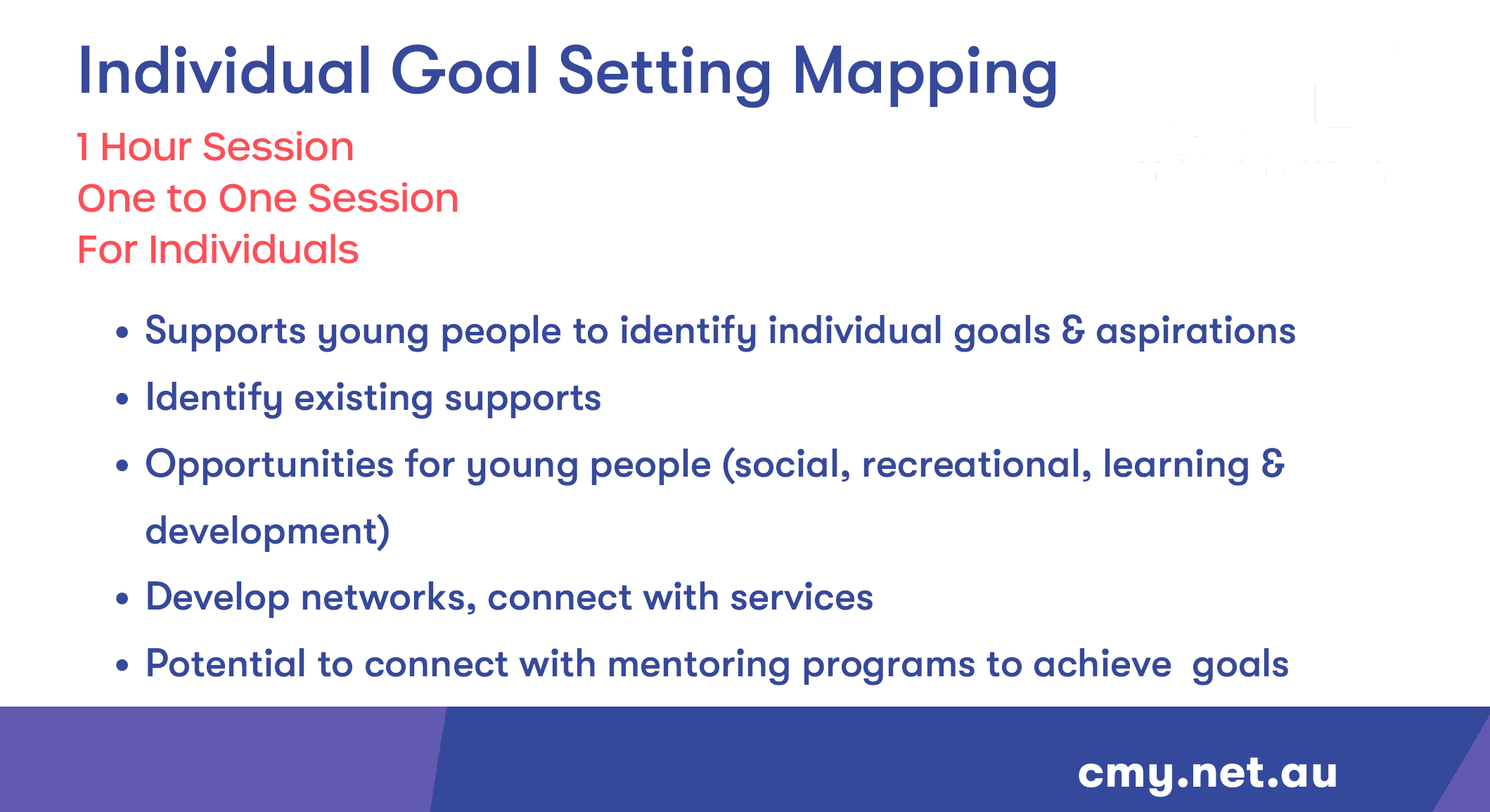 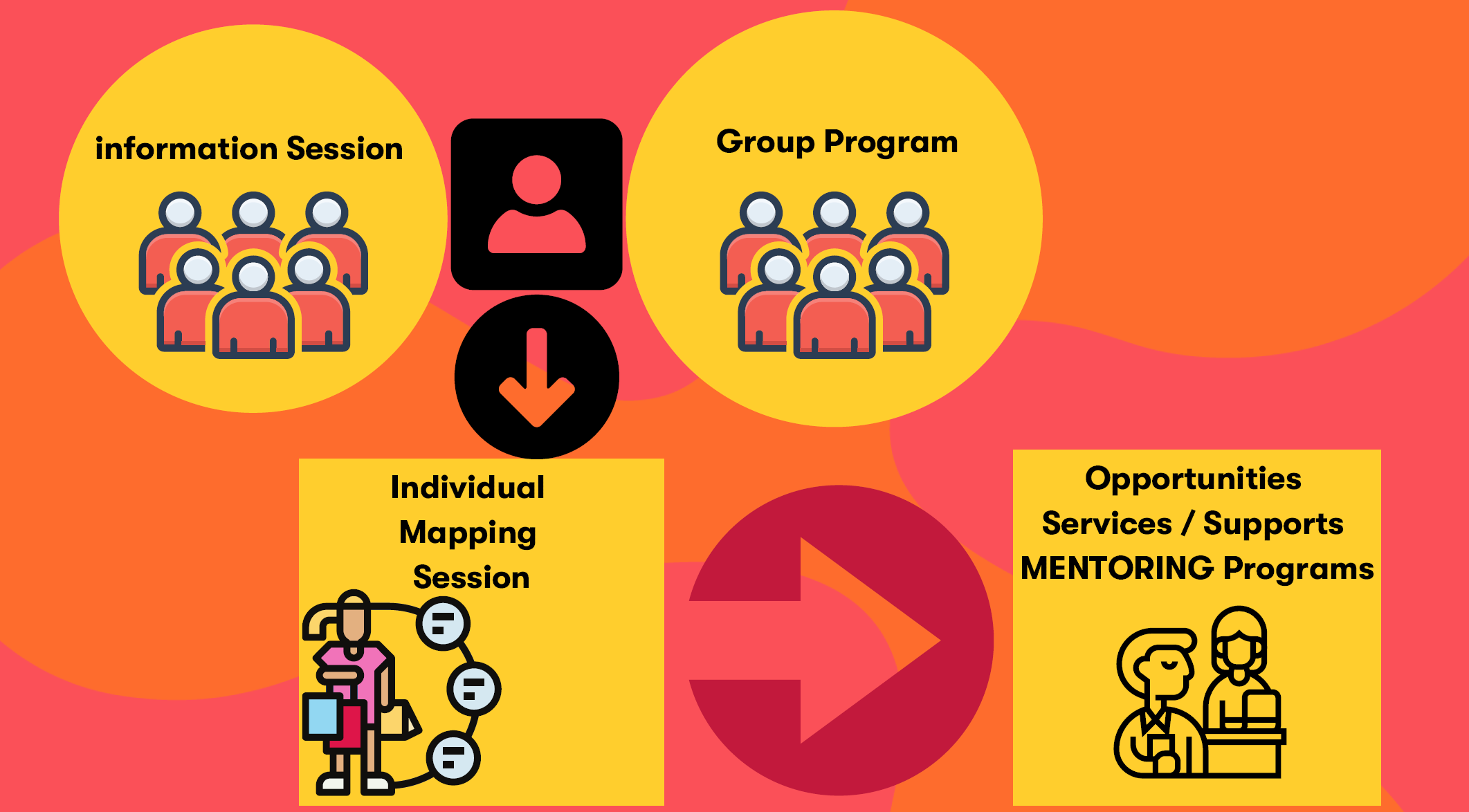 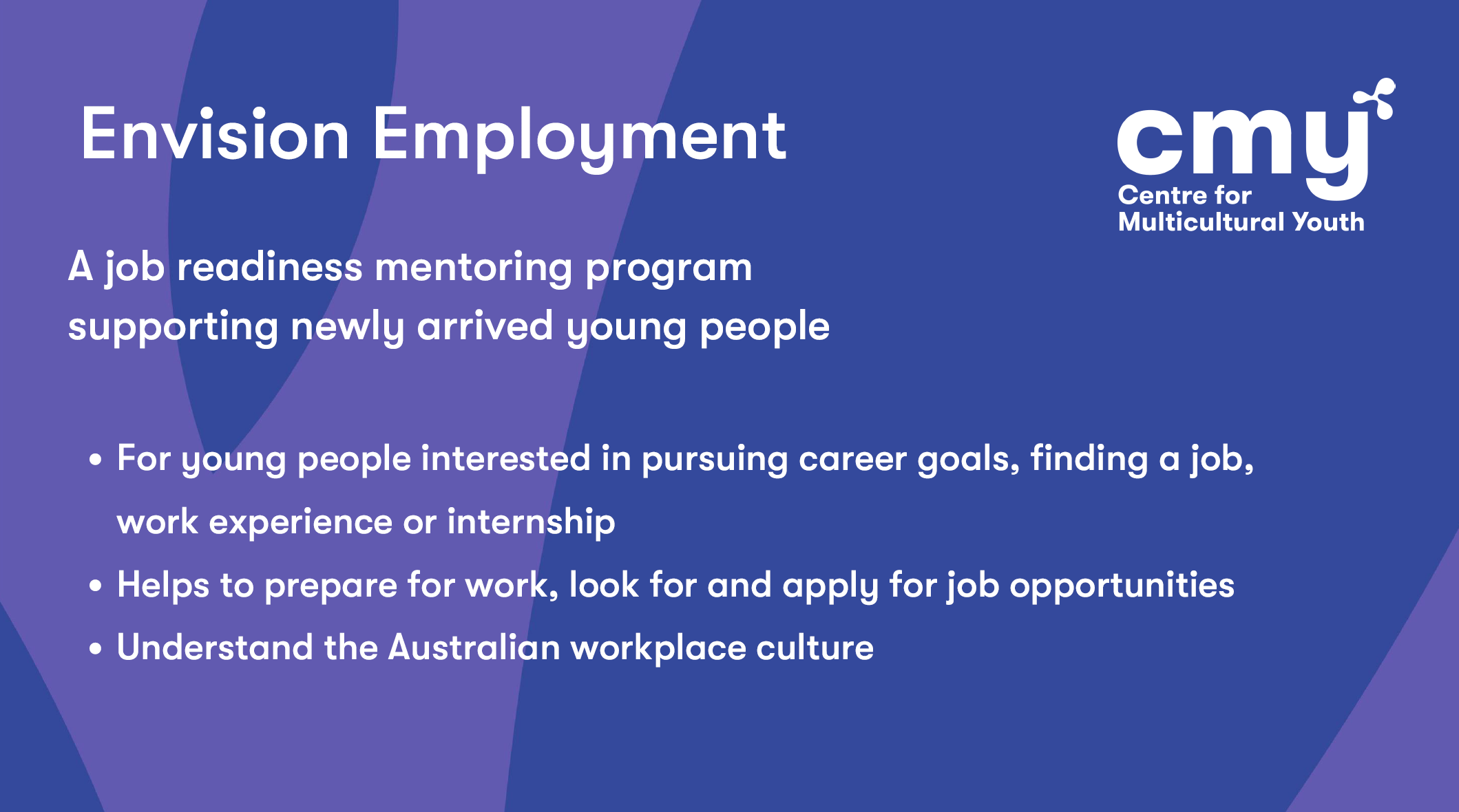 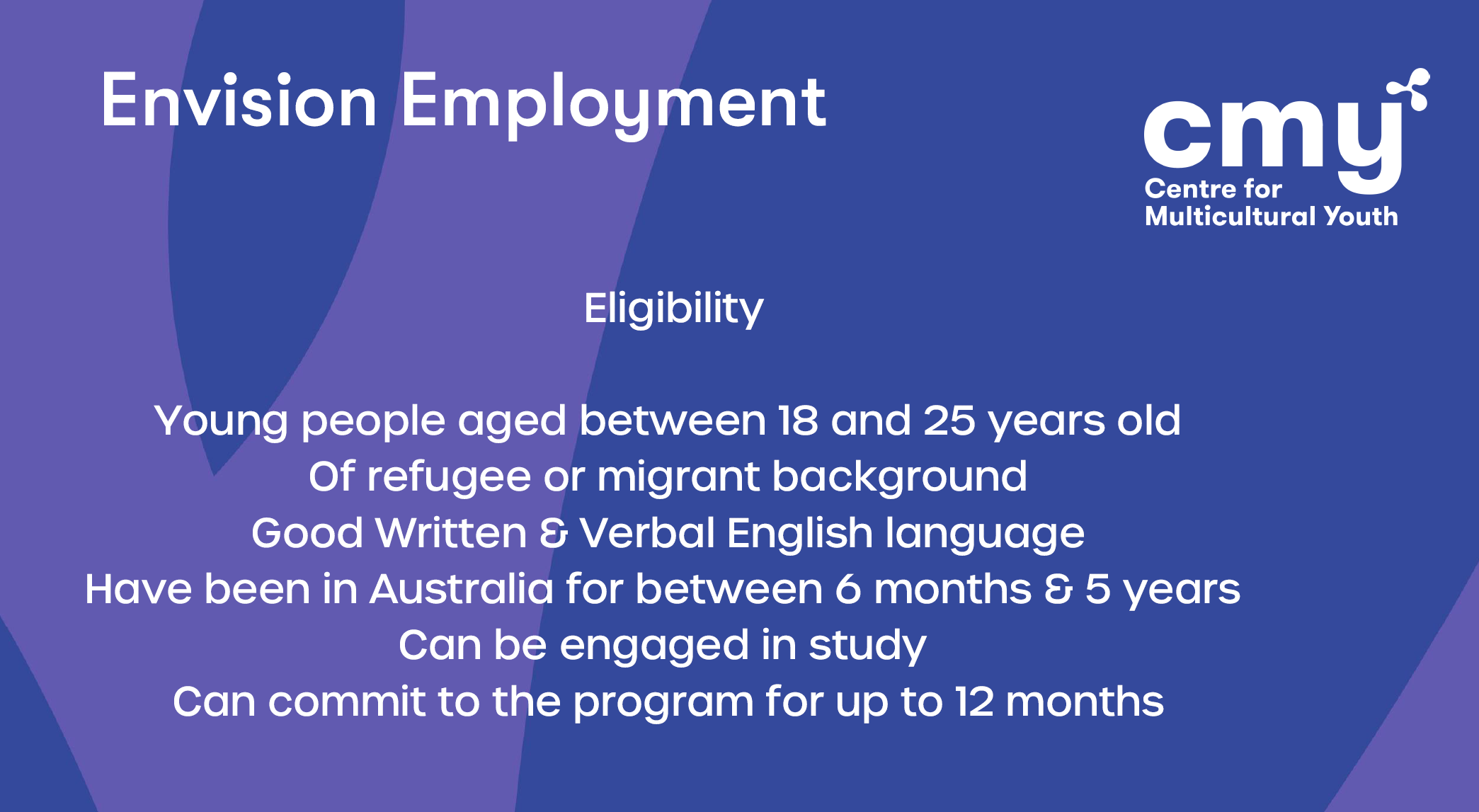 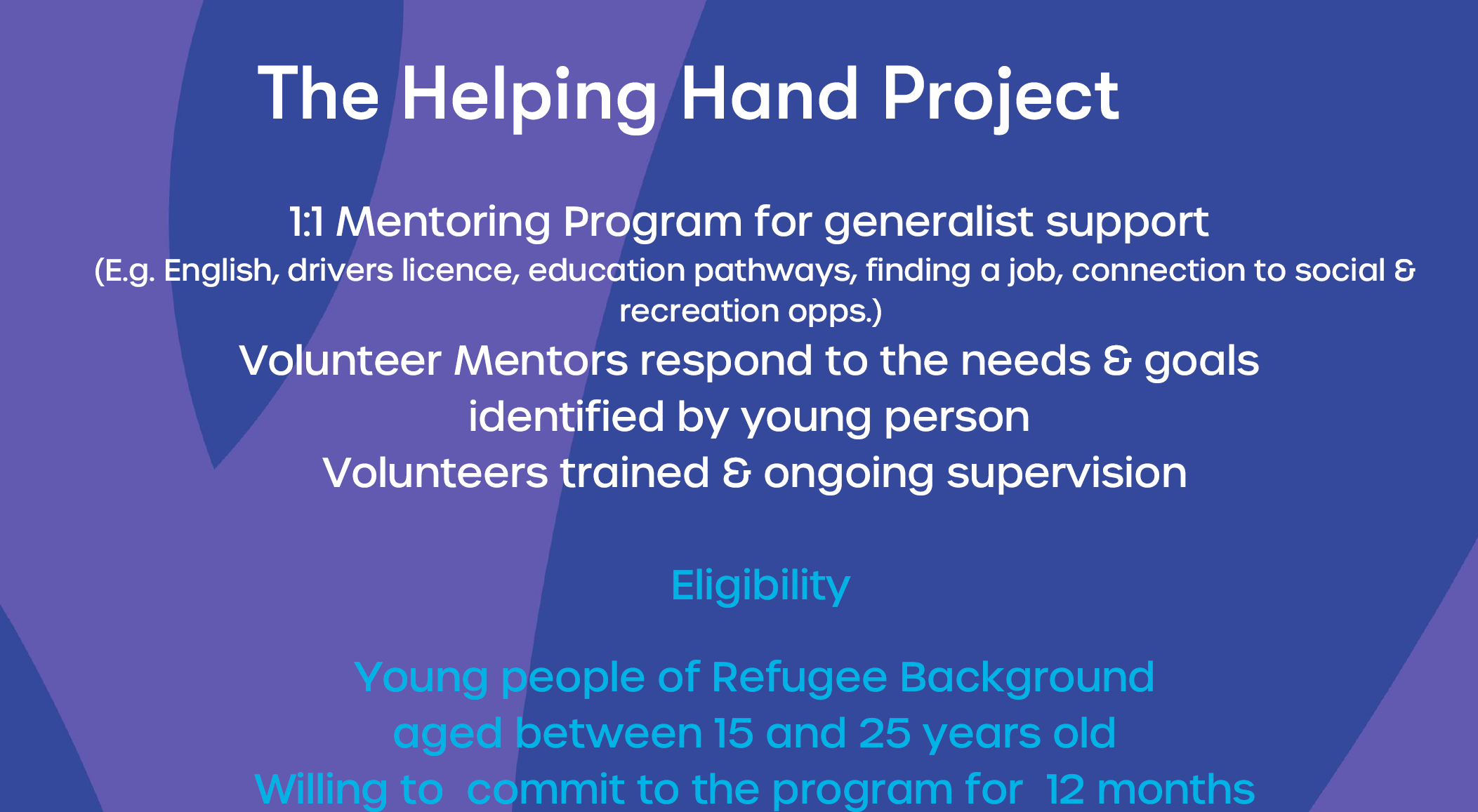 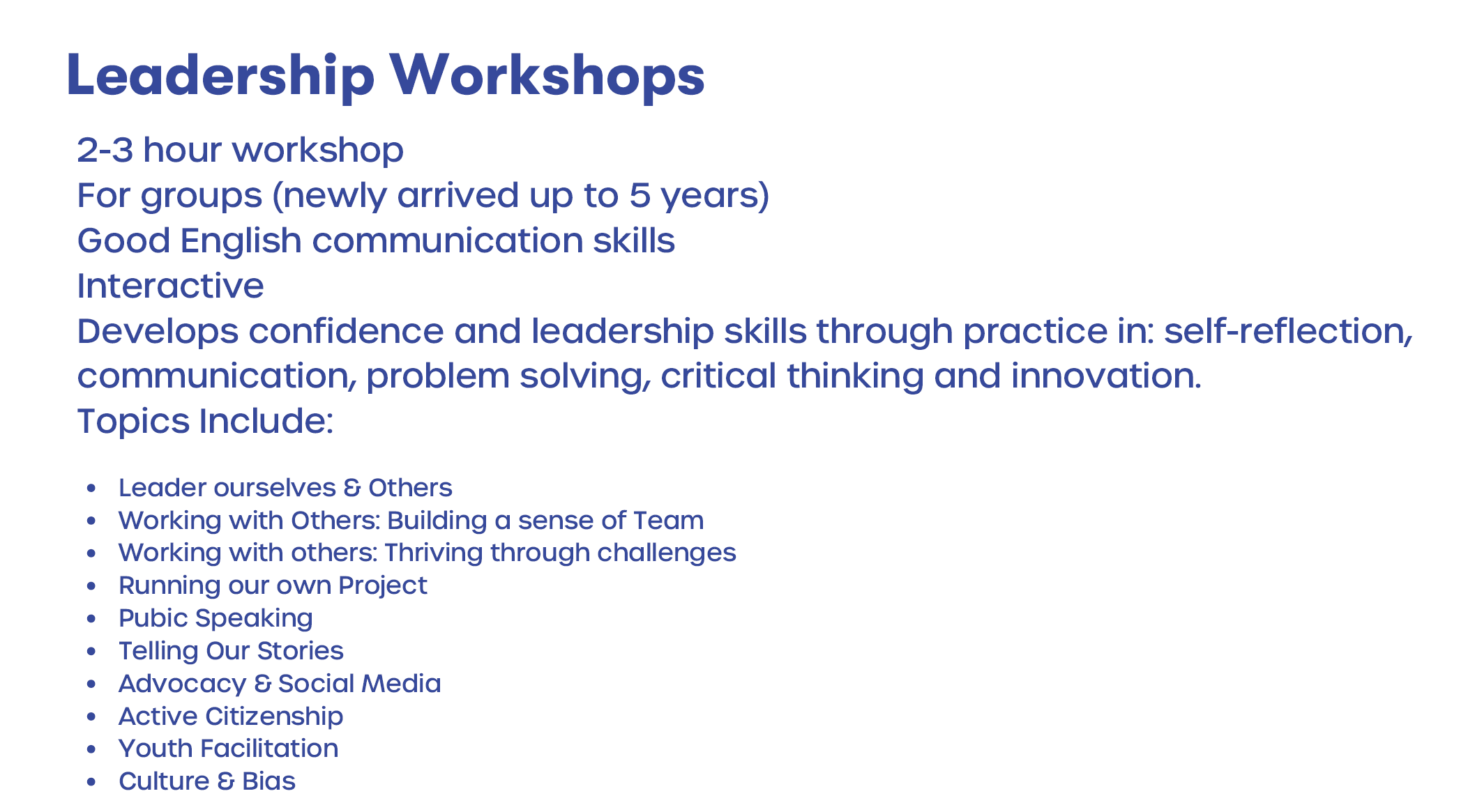 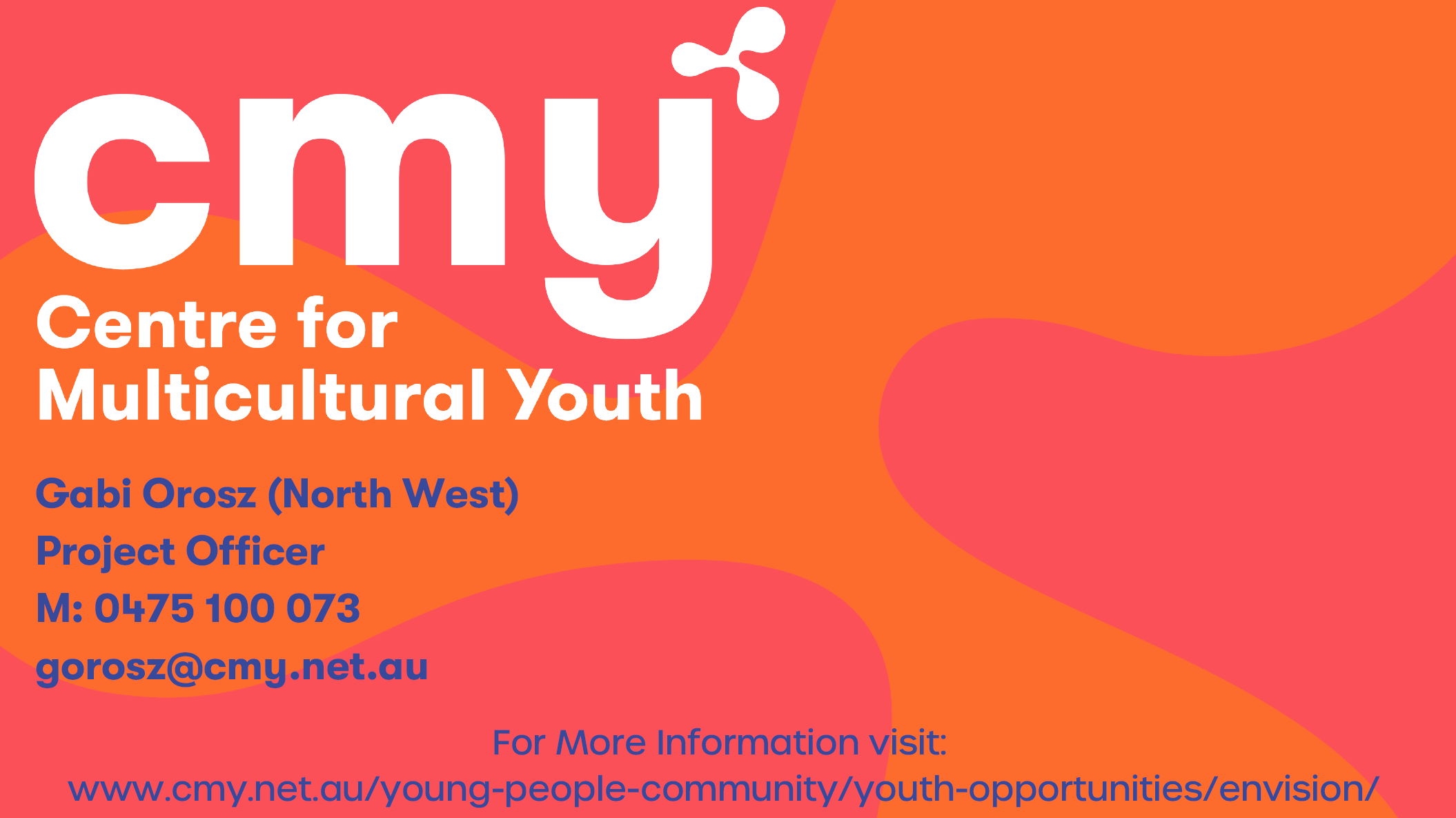 Presentation: Anthony Hurst – Youth Counsellor - Wyndham City Council Youth Services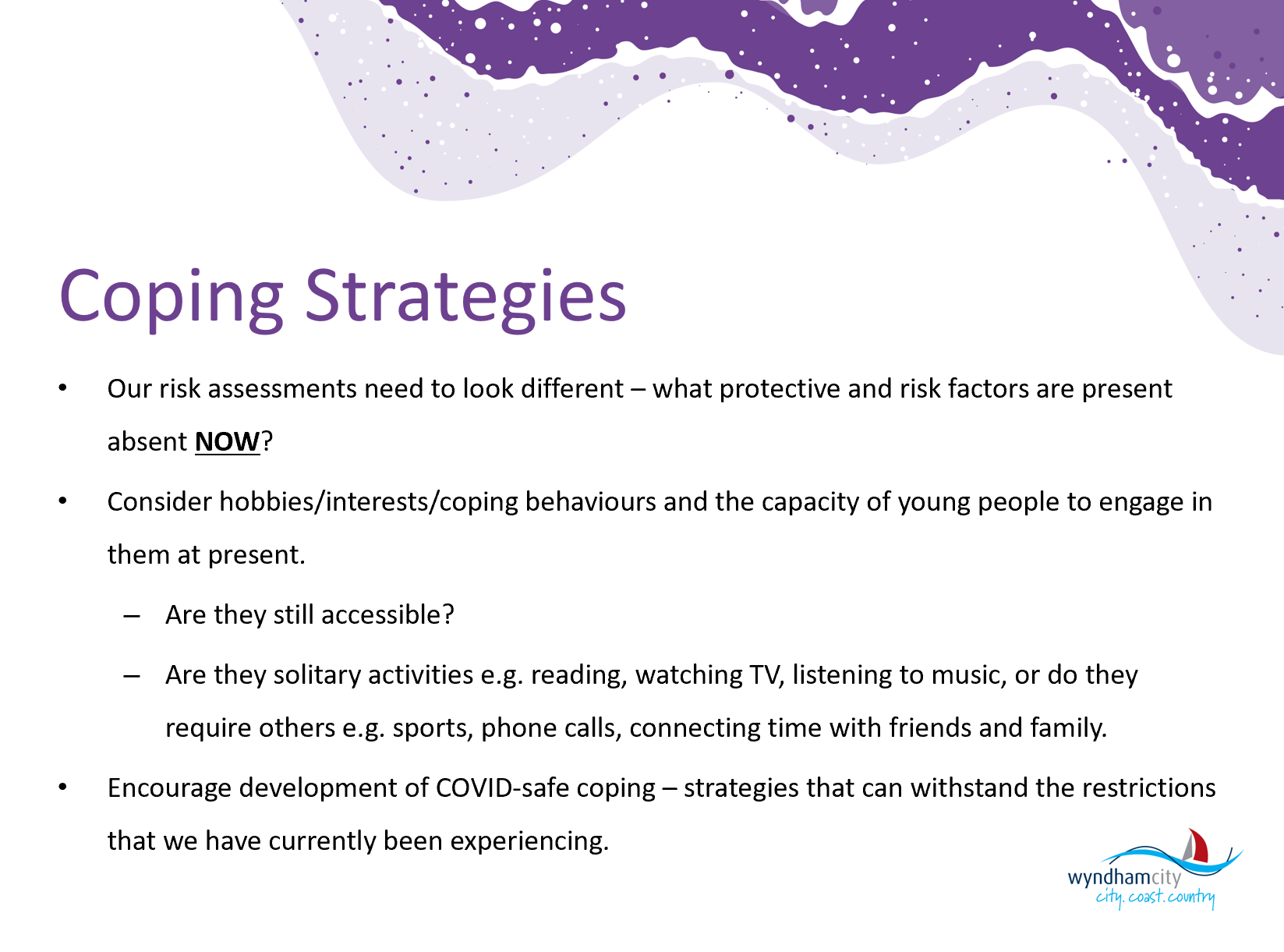 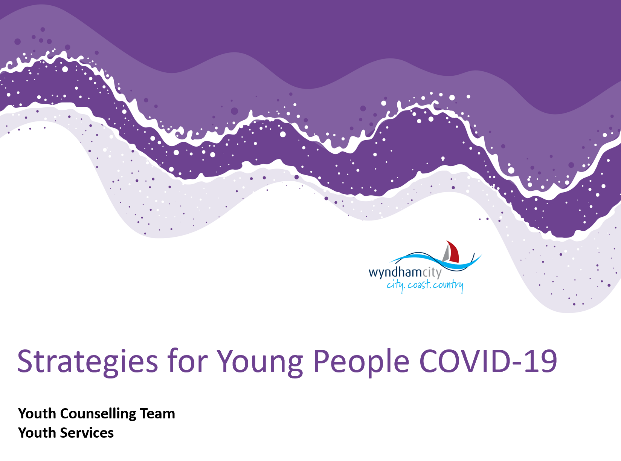 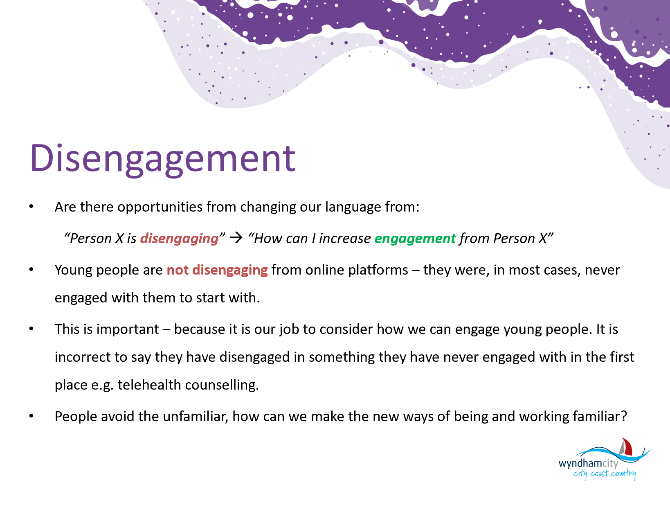 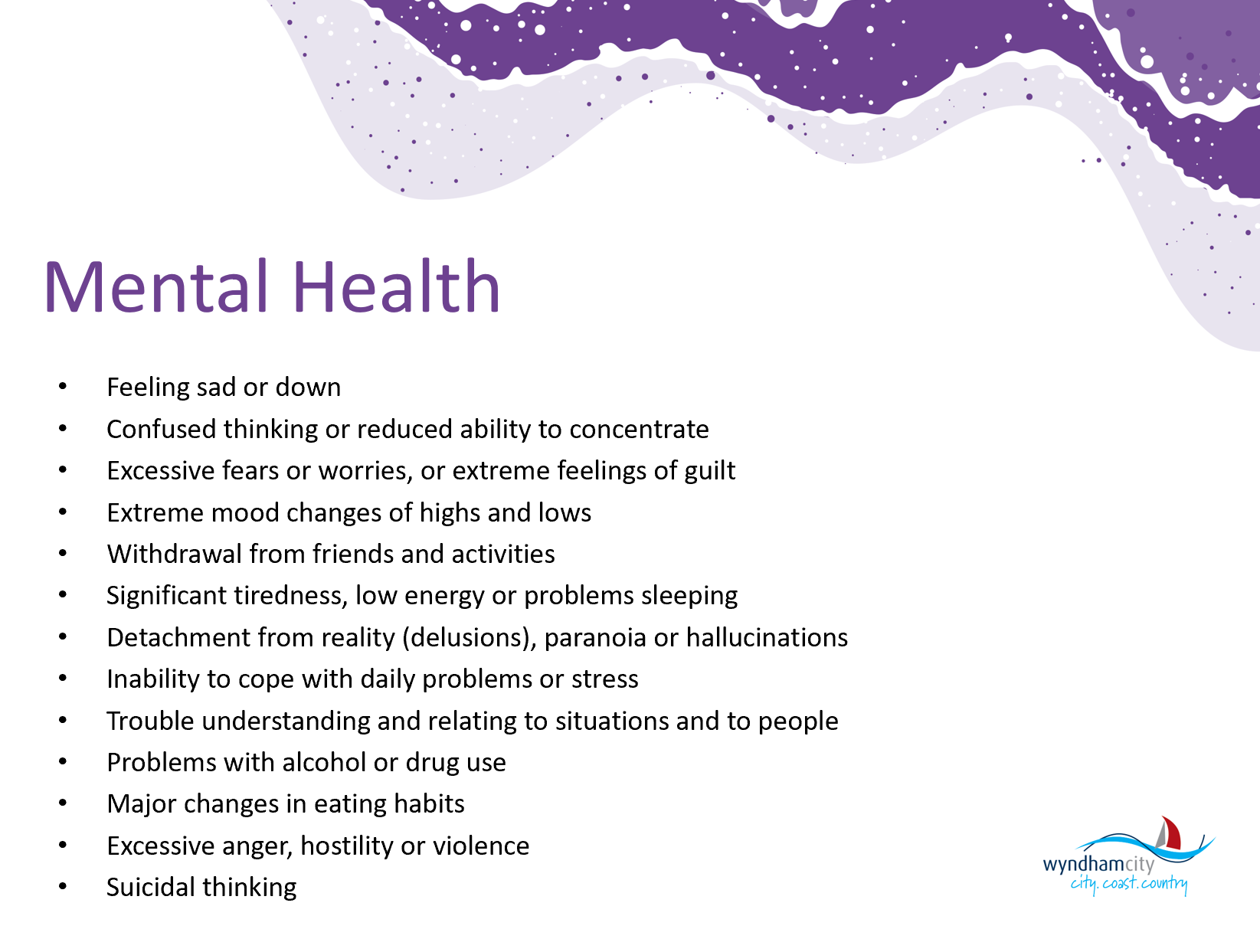 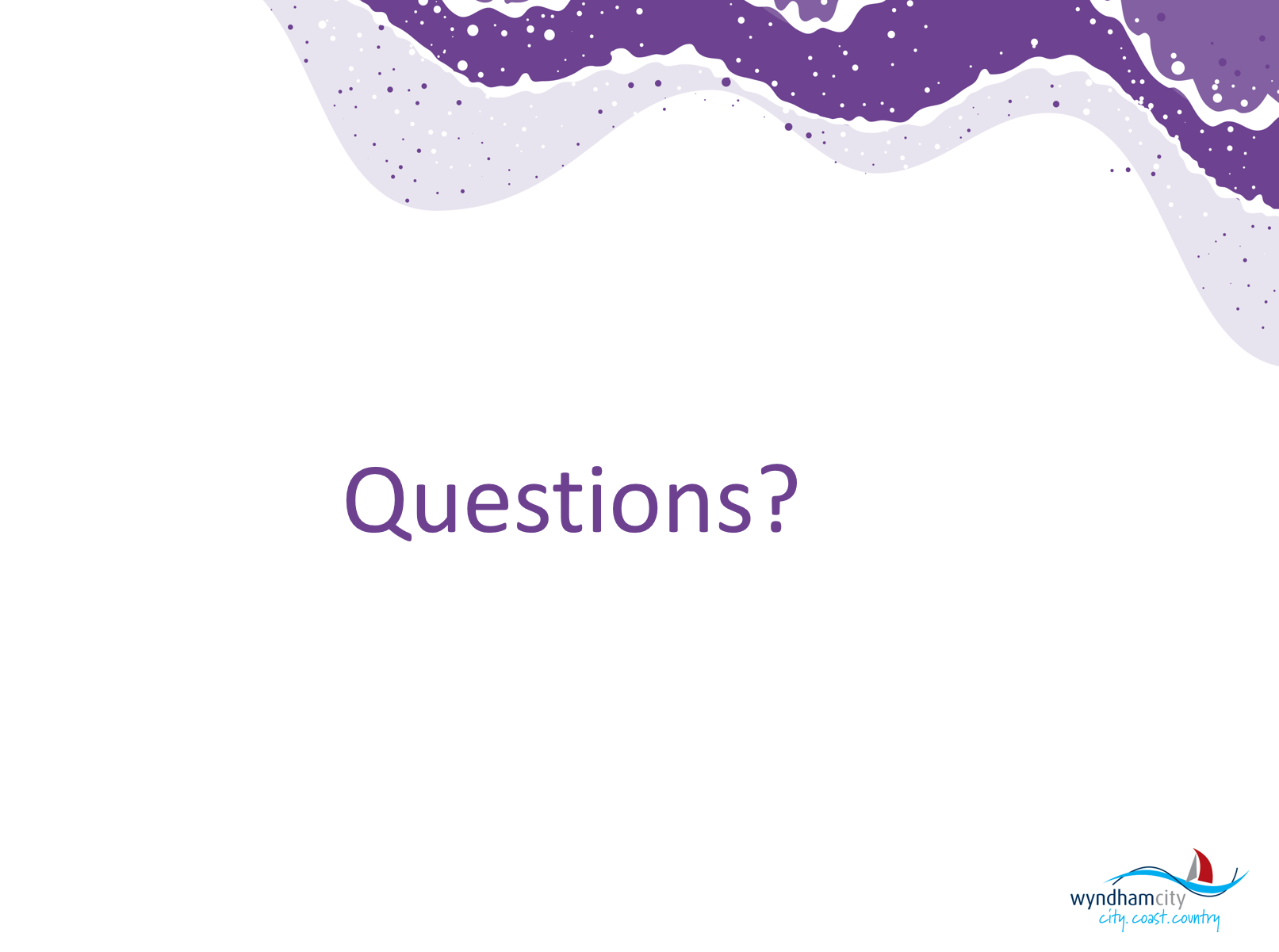 Information Sharing:Name: Jackie CassarAgency: The Salvation Army Employment PlusPosition: Senior RecruiterContact: 0438 817 864 E: jackie.cassar@salvationarmy.org.auThe Transition to work program assists youth, 15-24 years old with pre employment barriers, training options and sourcing and maintaining employment.Name: Tharindu Jayadeva (TJ)Agency: Headspace WerribeePosition: Community Awareness OfficerContact: tharindu.jayadeva@orygen.org.au  Ph: 8001 2366Hello Wyndham!At headspace, we know that last few weeks and months may have been pretty challenging, so we just wanted to share a reminder that headspace Werribee is still open every weekday (working offsite every day except Tuesdays for now) and providing support via telehealth and phone services.We also have eheadspace, our national online and phone support service which is open from 9am-1am every day, including public holidays. Details for eheadspace can be found here: https://headspace.org.au/eheadspace/ Most days of the week, there are also online group chats for young people (with specific ones for families and friends) to connect with one another in a safe and moderated space. Details for our group chats can be found here: https://headspace.org.au/eheadspace/group-chat/ Our Work and Study service is also running, aiming to support young people with navigating the work and study space at the moment, and how they may be able to work towards their goals in a supported way. Details on our Work and Study program can be found here: https://headspace.org.au/young-people/digital-work-and-study-program/ The next Wyndham Workers with Young People Network meeting is scheduled for 
Thursday 8 October on Microsoft Teams2020 Meeting DatesAll future meetings for 2020 will be going ahead, to be delivered online via Microsoft Teams.The meeting link will be sent out with the Agenda, prior to the meeting.
8 October19 NovemberTo submit your information for sharing with the Network: 
https://youthwyndham.org/wyndham_youth_network_newsTo subscribe to the Network:
https://youthwyndham.org/wyndham_network_subscribeTo request to present at a meeting email: 
wyndhamyouthnetwork@wyndham.vic.gov.auWebsite:  Wyndham Workers with Young People Network – click hereTo contact the Wyndham Workers with Young People Network email:wyndhamyouthnetwork@wyndham.vic.gov.au